Guía de aprendizaje n°1  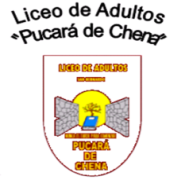 3nb-ADesarrollo lingüístico Comunicación verbal, no verbal y paraverbalNombre:Curso:Puntaje:Nota:Objetivo: contestar preguntas sobre tipos de comunicación y su diferencia en distintos contextos Contesta las siguientes preguntas:1. ¿Qué es la comunicación? _____________________________________________    __________________________________________________________________2. ¿Cuál es la comunicación verbal?  ______________________________________3. ¿Qué funciones cumple la comunicación no verbal? ________________________    __________________________________________________________________    __________________________________________________________________4. ¿Cuáles son los tipos de comunicación no verbal? __________________________    __________________________________________________________________5. Señale el tipo de comunicación en las siguientes situaciones (verbal o no verbal):    - Abrazar a una amiga para consolarla: __________________________    - Realizar una disertación                    : __________________________    - Bostezar durante la clase                   : __________________________    - Conversar con los amigos                 : __________________________    - Recibir un correo electrónico            : __________________________    - Guiñar un ojo a la compañera           : __________________________6. ¿Qué estudia la kinésica? ____________________________________________7. ¿A qué se llama proxémica? ___________________________________________    __________________________________________________________________8. ¿Qué diferencia hay entre distancia íntima y distancia personal? ______________    __________________________________________________________________    __________________________________________________________________9. ¿Qué diferencia hay entre distancia social y distancia pública? _______________      _________________________________________________________________      _________________________________________________________________10. ¿Qué elementos incluye la comunicación icónica?  ________________________      _________________________________________________________________      _________________________________________________________________11. ¿Qué funciones tienen los elementos paraverbales? _______________________      _________________________________________________________________      _________________________________________________________________      _________________________________________________________________      _________________________________________________________________12. ¿Cómo se expresan los elementos paralingüísticos en la escritura?      _________________________________________________________________13. ¿Cómo se expresan las pausas, la entonación y los énfasis propios de la oralidad      en el lenguaje escrito?      ________________________________________________________________      ________________________________________________________________      ________________________________________________________________14. ¿Qué se entiende por paralenguaje?      ________________________________________________________________15. ¿Cuáles son los elementos del paralenguaje? Ejemplifique:      A- _____________________________________________________________      B- _____________________________________________________________      C- _____________________________________________________________      D- _____________________________________________________________      E- _____________________________________________________________      F- _____________________________________________________________16- ¿Qué  tipo de información nos entrega el paralenguaje?      _________________________________________________________________      _________________________________________________________________      ________________________________________________________________